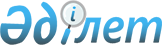 Об утверждении Положения о государственном учреждении "Аппарат акима города Житикары Житикаринского района"
					
			Утративший силу
			
			
		
					Постановление акимата Житикаринского района Костанайской области от 8 июня 2015 года № 202. Зарегистрировано Департаментом юстиции Костанайской области 19 июня 2015 года № 5674. Утратило силу постановлением акимата Житикаринского района Костанайской области от 3 мая 2016 года № 128      Сноска. Утратило силу постановлением акимата Житикаринского района Костанайской области от 03.05.2016 № 128.

      В соответствии с пунктом 4 статьи 38 Закона Республики Казахстан от 23 января 2001 года "О местном государственном управлении и самоуправлении в Республике Казахстан", Указом Президента Республики Казахстан от 29 октября 2012 года № 410 "Об утверждении Типового положения государственного органа Республики Казахстан" акимат Житикаринского района ПОСТАНОВЛЯЕТ:

      1. Утвердить прилагаемое Положение о государственном учреждении "Аппарат акима города Житикары Житикаринского района".

      2. Настоящее постановление вводится в действие по истечении десяти календарных дней после дня его первого официального опубликования.

 Положение о государственном учреждении
"Аппарат акима города Житикары Житикаринского района"      1. Общие положения

      1. Государственное учреждение "Аппарат акима города Житикары Житикаринского района" является государственным органом Республики Казахстан, осуществляющим информационно-аналитическое, организационно-правовое и материально-техническое обеспечение деятельности акима города Житикары.

      2. Государственное учреждение "Аппарат акима города Житикары Житикаринского района" не имеет ведомств.

      3. Государственное учреждение "Аппарат акима города Житикары Житикаринского района" осуществляет свою деятельность в соответствии с Конституцией и законами Республики Казахстан, актами Президента и Правительства Республики Казахстан, иными нормативными правовыми актами, а также настоящим Положением.

      4. Государственное учреждение "Аппарат акима города Житикары Житикаринского района" является юридическим лицом в организационно-правовой форме государственного учреждения, имеет печать и штампы со своим наименованием на государственном языке, бланки установленного образца, в соответствии с законодательством Республики Казахстан счета в органах казначейства.

      5. Государственное учреждение "Аппарат акима города Житикары Житикаринского района" вступает в гражданско-правовые отношения от собственного имени.

      6. Государственное учреждение "Аппарат акима города Житикары Житикаринского района" имеет право выступать стороной гражданско-правовых отношений от имени государства, если оно уполномочено на это в соответствии с законодательством.

      7. Государственное учреждение "Аппарат акима города Житикары Житикаринского района" по вопросам своей компетенции в установленном законодательством порядке принимает решения, оформляемые распоряжениями акима государственного учреждения "Аппарат акима города Житикары Житикаринского района" и другими актами, предусмотренными законодательством Республики Казахстан.

      8. Структура и лимит штатной численности государственного учреждения "Аппарат акима города Житикары Житикаринского района" утверждаются в соответствии с действующим законодательством.

      9. Местонахождение юридического лица: 110700, Республика Казахстан, Костанайская область, Житикаринский район, город Житикара, улица Доскали Асымбаева, 51.

      10. Полное наименование государственного органа - государственное учреждение "Аппарат акима города Житикары Житикаринского района".

      11. Настоящее Положение является учредительным документом государственного учреждения "Аппарат акима города Житикары Житикаринского района".

      12. Финансирование деятельности государственного учреждения "Аппарат акима города Житикары Житикаринского района" осуществляется из местного бюджета.

      13. Государственному учреждению "Аппарат акима города Житикары Житикаринского района" запрещается вступать в договорные отношения с субъектами предпринимательства на предмет выполнения обязанностей, являющихся функциями государственного учреждения "Аппарат акима города Житикары Житикаринского района".

      Если государственному учреждению "Аппарат акима города Житикары Житикаринского района" законодательными актами предоставлено право осуществлять приносящую доходы деятельность, то доходы, полученные от такой деятельности, направляются в доход государственного бюджета.

      2. Миссия, основные задачи, функции,

      права и обязанности государственного органа

      14. Миссия: государственное учреждение "Аппарат акима города Житикары Житикаринского района" обеспечивает информационно-аналитическую, организационно-правовую и материально-техническую деятельность акима города Житикары.

      15. Задачи:

      1) проведение в жизнь политики Президента Республики Казахстан по охране и укреплению государственного суверенитета, конституционного строя, обеспечению безопасности, территориальной целостности Республики Казахстан;

      2) реализация стратегии социально-экономического развития Республики Казахстан, осуществление основных направлений государственной, социально-экономической политики и управления социальными и экономическими процессами в городе;

      3) осуществление мер по укреплению законности и правопорядка, повышению уровня правосознания граждан и их активной гражданской позиции в общественно-политической жизни страны;

      4) иные задачи, предусмотренные законодательством Республики Казахстан.

      16. Функции:

      1) разъяснение проводимой Президентом внутренней и внешней политики Республики Казахстан;

      2) обеспечение освещения деятельности акима в средствах массовой информации, опубликование нормативных правовых актов;

      3) планирование работы государственного учреждения "Аппарат акима города Житикары Житикаринского района", проведение совещаний, правового всеобуча и других мероприятий;

      4) подготовка проектов решений и распоряжений акима города Житикары;

      5) принятие мер по устранению выявленных нарушений по несоблюдению законодательства Республики Казахстан;

      6) ведение регистрации актов, изданных акимом;

      7) обеспечение надлежащего оформления актов акима;

      8) организация делопроизводства государственного учреждения "Аппарат акима города Житикары Житикаринского района";

      9) организация приема, регистрации и учета обращений физических и юридических лиц;

      10) принятие мер, направленных на широкое применение государственного языка;

      11) проведение работы по улучшению стиля и методов работы, внедрению новых информационных технологий;

      12) оказание государственных услуг физическим и юридическим лицам согласно реестру государственных услуг;

      13) обеспечение повышения качества оказания государственных услуг;

      14) осуществление иных функций в соответствии с законодательством Республики Казахстан.

      17. Права и обязанности:

      1) запрашивать и получать необходимую информацию, документы и иные материалы от должностных лиц государственных органов и иных организаций в пределах своих полномочий;

      2) давать физическим и представителям юридических лиц разъяснения по вопросам, отнесенным к компетенции государственного органа;

      3) соблюдать нормы действующего законодательства Республики Казахстан;

      4) осуществляет иные права и обязанности в соответствии с законодательством Республики Казахстан.

      3. Организация деятельности государственного органа

      18. Руководство государственным учреждением "Аппарат акима города Житикары Житикаринского района" осуществляется акимом города, который несет персональную ответственность за выполнение возложенных на государственное учреждение "Аппарат акима города Житикары Житикаринского района" задач и осуществление им своих функций.

      19. Аким государственного учреждения "Аппарат акима города Житикары Житикаринского района" назначается на должность и освобождается от должности в соответствии с законодательством Республики Казахстан.

      20. Полномочия акима государственного учреждения "Аппарат акима города Житикары Житикаринского района":

      1) представляет государственное учреждение "Аппарат акима города Житикары Житикаринского района" в государственных органах, иных организациях;

      2) организует и руководит работой государственного учреждения "Аппарат акима города Житикары Житикаринского района" и несет персональную ответственность за выполнение возложенных на аппарат акима функций и задач;

      3) в установленном законодательством порядке назначает, освобождает и привлекает к дисциплинарной ответственности работников государственного учреждения "Аппарат акима города Житикары Житикаринского района";

      4) издает решения и распоряжения, дает указания, обязательные для исполнения работниками государственного учреждения "Аппарат акима города Житикары Житикаринского района";

      5) подписывает служебную документацию в пределах своей компетенции;

      6) проводит личный прием физических и представителей юридических лиц;

      7) распоряжается денежными средствами государственного учреждения "Аппарат акима города Житикары Житикаринского района", подписывает финансовые документы в пределах своей компетенции;

      8) принимает меры, направленные на противодействие коррупции в государственном учреждении "Аппарат акима города Житикары Житикаринского района";

      9) осуществляет иные полномочия в соответствии с законодательством Республики Казахстан.

      Исполнение полномочий акима государственного учреждения "Аппарат акима города Житикары Житикаринского района" в период его отсутствия осуществляется лицом, его замещающим в соответствии с действующим законодательством.

      4. Имущество государственного органа

      21. Государственное учреждение "Аппарат акима города Житикары Житикаринского района" может иметь на праве оперативного управления обособленное имущество в случаях, предусмотренных законодательством.

      Имущество государственного учреждения "Аппарат акима города Житикары Житикаринского района" формируется за счет имущества, переданного ему собственником, а также имущества (включая денежные доходы), приобретенного в результате собственной деятельности и иных источников, не запрещенных законодательством Республики Казахстан.

      22. Имущество, закрепленное за государственным учреждением "Аппарат акима города Житикары Житикаринского района", относится к коммунальной собственности.

      23. Государственное учреждение "Аппарат акима города Житикары Житикаринского района" не вправе самостоятельно отчуждать или иным способом распоряжаться закрепленным за ним имуществом и имуществом, приобретенным за счет средств, выданных ему по плану финансирования, если иное не установлено законодательством.

      5. Реорганизация и упразднение государственного органа

      24. Реорганизация и упразднение государственного учреждения "Аппарат акима города Житикары Житикаринского района" осуществляются в соответствии с законодательством Республики Казахстан.


					© 2012. РГП на ПХВ «Институт законодательства и правовой информации Республики Казахстан» Министерства юстиции Республики Казахстан
				
      Аким района

М. Утешов
Утверждено
постановлением акимата
от 8 июня 2015 года
№ 202